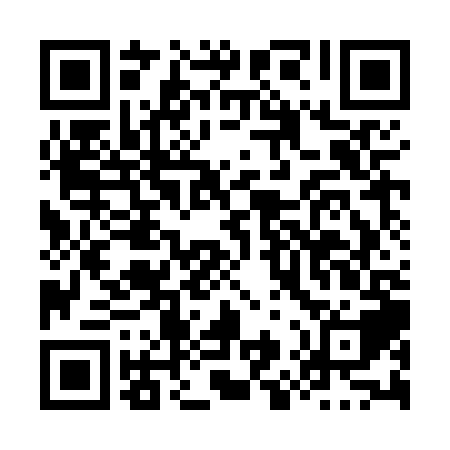 Ramadan times for Hardwicke, New Brunswick, CanadaMon 11 Mar 2024 - Wed 10 Apr 2024High Latitude Method: Angle Based RulePrayer Calculation Method: Islamic Society of North AmericaAsar Calculation Method: HanafiPrayer times provided by https://www.salahtimes.comDateDayFajrSuhurSunriseDhuhrAsrIftarMaghribIsha11Mon6:166:167:401:305:307:217:218:4412Tue6:146:147:381:305:317:227:228:4613Wed6:126:127:361:295:327:247:248:4714Thu6:106:107:341:295:337:257:258:4915Fri6:086:087:321:295:357:267:268:5016Sat6:066:067:301:295:367:287:288:5217Sun6:046:047:281:285:377:297:298:5318Mon6:026:027:261:285:387:317:318:5519Tue6:006:007:241:285:397:327:328:5720Wed5:585:587:221:275:407:347:348:5821Thu5:555:557:201:275:417:357:359:0022Fri5:535:537:181:275:427:367:369:0123Sat5:515:517:161:265:437:387:389:0324Sun5:495:497:141:265:447:397:399:0425Mon5:475:477:121:265:457:417:419:0626Tue5:455:457:101:265:477:427:429:0827Wed5:425:427:081:255:487:437:439:0928Thu5:405:407:061:255:497:457:459:1129Fri5:385:387:041:255:507:467:469:1230Sat5:365:367:021:245:517:477:479:1431Sun5:335:337:001:245:527:497:499:161Mon5:315:316:581:245:537:507:509:172Tue5:295:296:561:235:547:527:529:193Wed5:275:276:541:235:557:537:539:214Thu5:255:256:521:235:567:547:549:225Fri5:225:226:501:235:577:567:569:246Sat5:205:206:481:225:587:577:579:267Sun5:185:186:461:225:587:597:599:278Mon5:155:156:441:225:598:008:009:299Tue5:135:136:421:216:008:018:019:3110Wed5:115:116:411:216:018:038:039:33